GUVERNUL ROMÂNIEI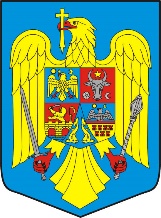                                                                      HOTĂRÂREpentru modificarea și completarea  Hotărârii Guvernului nr. 616/2015 privind aprobarea finanţării din bugetul Fondului pentru mediu a acţiunilor multianuale necesare programului "Colectarea, prelucrarea şi crearea de mecanisme şi instrumente de promovare a datelor şi informaţiilor necesare întocmirii rapoartelor către Comisia Europeană, Agenţia Europeană de Mediu şi Secretariatele Convenţiilor internaţionale din domeniul protecţiei mediului" desfăşurat în perioada 2015 - 2025    În temeiul art. 108 din Constituţia României, republicată,     Guvernul României adoptă prezenta hotărâre:ARTICOL UNIC – Hotărârea Guvernului nr. 616/2015 privind aprobarea finanţării din bugetul Fondului pentru mediu a acţiunilor multianuale necesare programului "Colectarea, prelucrarea şi crearea de mecanisme şi instrumente de promovare a datelor şi informaţiilor necesare întocmirii rapoartelor către Comisia Europeană, Agenţia Europeană de Mediu şi Secretariatele Convenţiilor internaţionale din domeniul protecţiei mediului" desfăşurat în perioada 2015 - 2025, publicată în Monitorul Oficial al României, Partea I, nr. 584 din 4 august 2015, cu modificările și completările ulterioare, se modifică și se completează, după cum urmează: 1. La articolul 2, alineatul (1) se modifică și va avea următorul cuprins:“(1) Suma prevăzută la art. 1 se acordă pentru pozițiile 1 - 46 beneficiarului Ministerul Mediului, Apelor și Pădurilor, care contractează realizarea studiilor prevăzute în anexă, cu respectarea prevederilor legislației în vigoare privind achizițiile publice. “2. La anexă, numerele curente 14, 37 și 39 se modifică și vor avea următorul cuprins:3. La anexă, după numărul curent 42 se introduc patru noi numere curente, numerele curente 43-46, cu următorul cuprins:PRIM-MINISTRUNICOLAE-IONEL CIUCĂNr.crtDenumirea studiuluiValoare totală-mii lei-14.Studiu privind identificarea terenurilor situate în afara fondului forestier național apte pentru a fi împădurite (inclusiv terenurile degradate) și propunerea de soluții tehnice de împădurire în județe deficitare în păduri4.00037.Studiu privind revizuirea Strategiei naţionale pe termen lung pentru reducerea emisiilor de gaze cu efect de seră3.300…………………………………………………………………………………………………………………….…………………………………………………………………………………………………………………….…………………………………………………………………………………………………………………….39.Studiu privind actualizarea planurilor de management şi conformarea acestora cu prevederile Ordinului viceprim-ministrului, ministrul mediului nr.304/2018 privind aprobarea Ghidului de elaborare a planurilor de management ale ariilor naturale protejate, pentru ariile naturale protejate care au plan de management şi sunt afectate de lucrări de infrastructură majoră5.000Nr.crtDenumirea studiuluiValoare totală-mii lei-43.Studiu privind evaluarea și fundamentarea actualizării bunurilor patrimoniului natural pentru care au fost declarate rezervațiile și monumentele naturii din Legea nr. 5/2000 privind aprobarea Planului de amenajare a teritoriului naţional – Secţiunea a III-a – zone protejate 7.50044.Studiu privind elaborarea Strategiei naţionale şi a Planului de acţiune pentru conservarea biodiversităţii 203050045.Studiu suplimentar privind evaluarea ex-post a impactului asupra biodiversității a construcției și exploatării microhidrocentralelor amplasate pe cursurile de apă: Capra, Buda, Otic, Izvorul Mircea, Cuca, Cârțișoara, Porumbacu, Sâmbăta, Sebeș  - Hotarele, Sebeș – Fântânele, Sebeș – Căciulata, Viștișoara, Dejani, Lupșa, Ucea, Sebeș, Craiului, Sebeșel, Valea Satului, Rânica (Râmna), Viștea și Taia 50046. Studiu privind elaborarea Strategiei naționale de conștientizare a publicului privind efectele schimbărilor climatice și a Planului de acţiune privind implementarea Strategiei naționale de conștientizare a publicului privind efectele schimbărilor climatice, în baza principiilor ACE (Action for Climate Emporwement)700